Comune di SAN VITO DI LEGUZZANO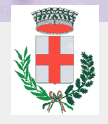 Provincia di VicenzaPiazza G. Marconi, 7 – 36030 Tel. 0445/673072 int. 1 – fax 0445/512254 - p.i. 00283120244posta certificata: sanvitodileguzzano.vi@cert.ip-veneto.netsito internet: www.comune.sanvitodileguzzano.vi.itUFFICIO TECNICOServizio Edilizia privataMODALITA’ PAGAMENTODIRITTI DI SEGRETERIAE/OCONTRIBUTO PER PERMESSO DI COSTRUIREIl versamento dei diritti di segreteria e del contributo dovrà avvenire con due distinti versamenti indicando rispettivamente la causale DIRITTI DI SEGRETERIA o CONTRIBUTO PER PERMESSO DI COSTRUIRE mediante:bonifico bancario alla Tesoreria Comunale – Intesa Sanpaolo spa – codice IBAN n. IT93M0306912117100000046059bollettino di c.c.p. n. 14953368 intestato al Comune di San Vito di Leguzzano – Tesoreria comunale;bonifico postale intestato al: Comune di San Vito di Leguzzano – Servizio Tesoreria – codice IBAN n. IT95U0760111800000014953368 ove dovrà essere indicato il Comune come soggetto beneficiario.